Приложение 3.Отчет о самообследовании профессиональной образовательной программы_____________________________________________________код и наименования направления подготовки (специальности, профессии)_____________________________________________________направленность (профиль) образовательной программы_____________________________________________________наименование образовательной организацииОбщая характеристика организации, осуществляющей образовательную деятельность, представившей образовательную программу на аккредитационную экспертизу.Наименование образовательной организации (полное и краткое):Учредитель:Юридический адрес:Лицензия на осуществление образовательной деятельности:Государственная аккредитация:2. Общая характеристика представленной на аккредитационную экспертизу образовательной программыКод и название программы:Срок освоения:Трудоемкость:Требование к уровню подготовки абитуриента:Формы обучения:Виды профессиональной деятельности, к которым готовится выпускник:Присваиваемые квалификации в соответствии с ФГОС:Присваиваемые квалификации в соответствии с реестром профессиональных квалификаций:Профессиональные стандарты, на основании которых разработана или актуализирована образовательная программа (в формате: профессиональный стандарт «наименование», утвержденного приказом Минтруда России от 00.00.20__г. №___н»:Обобщенные трудовые функции (код, наименование), трудовые функции (если сопряжение не с целой ОТФ):3. Самообследование профессиональной образовательной программыПо каждому показателю должна быть подготовлена подтверждающая документация в соответствии с приложением 4 к Порядку проведения ПОА.При оценке по каждому критерию (показателю) рассматриваются только те элементы образовательной программы, которые обеспечивают формирование профессиональных компетенций обучающихся.Должность, подпись, расшифровка подписи лица, ответственного за формирование отчета. Дата.критериипоказателиОПИСАТЕЛЬНАЯ ЧАСТЬсм. по приложению 41. Результаты прохождения выпускниками образовательной программы профессионального экзамена в форме независимой оценки квалификации.1.1. Доля выпускников образовательной программы, успешно прошедших процедуру независимой оценки квалификаций, от общего числа выпускников образовательной программы в срок не позднее трех лет после окончания образовательной программы____ %Подтверждается Приложением 3.1. Результаты прохождения выпускниками образовательной программы профессионального экзамена в форме независимой оценки квалификации.1.2. Доля выпускников образовательной программы, прошедших процедуру государственной итоговой аттестации и получивших оценки «хорошо» и «отлично», от общего числа выпускников образовательной программы за последние три года до аккредитационной экспертизы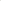 ____ %Подтверждается Приложениями 4, 5, 6.1. Результаты прохождения выпускниками образовательной программы профессионального экзамена в форме независимой оценки квалификации.1.3. Доля выпускников образовательной программы, чьи выпускные квалификационные работы нашли практическое применение в профильных организациях, от общего числа выпускников образовательной программы за последние три года до аккредитационной экспертизы____ %Подтверждается Приложением 7.1. Результаты прохождения выпускниками образовательной программы профессионального экзамена в форме независимой оценки квалификации.1.4. Доля участников конкурсов профессионального мастерства WorldSkills, «Лучший по профессии», других региональных, федеральных, международных конкурсов по профессиональному мастерству (по аккредитуемой программе) от общего числа выпускников образовательной программы за последние три года до аккредитационной экспертизы____ %Подтверждается Приложением 8.2. Соответствие сформулированных в образовательной программе планируемых результатов освоения образовательной программы (выраженных в форме профессиональных компетенций) профессиональным стандартам, иным квалификационным требованиям, установленным федеральными законами и другими нормативными правовыми актами Российской Федерации2.1. Доля положений профессиональных стандартов, иных квалификационных требований, установленных федеральными законами и другими нормативными правовыми актами Российской Федерации, соответствующих профессиональной деятельности выпускников, учтенных в составе планируемых результатов освоения образовательной программы в форме профессиональных компетенций.    ____ %Подтверждается Приложением 9.3. Соответствие учебных планов, рабочих программ учебных предметов, курсов, дисциплин (модулей), оценочных материалов и процедур положениям профессиональных стандартов и запланированным результатам освоения образовательной программы 3.1. Доля трудовых действий (трудовых функций) сопрягаемых профессиональных стандартов, учтенных в структуре учебного плана в виде профессиональных компетенций в разрезе дисциплин (модулей), практик____ %Подтверждается Приложением 10.3. Соответствие учебных планов, рабочих программ учебных предметов, курсов, дисциплин (модулей), оценочных материалов и процедур положениям профессиональных стандартов и запланированным результатам освоения образовательной программы 3.2. Доля положений профессионального стандарта в виде необходимых умений, учтенных в связанных компонентах запланированных результатов освоения образовательной программы в рабочих программах учебных предметов, курсов, дисциплин, модулей, практик ____ %Подтверждается Приложением 11.3. Соответствие учебных планов, рабочих программ учебных предметов, курсов, дисциплин (модулей), оценочных материалов и процедур положениям профессиональных стандартов и запланированным результатам освоения образовательной программы 3.3. Доля положений профессионального стандарта в виде необходимых знаний, учтенных в связанных компонентах запланированных результатов освоения образовательной программы в рабочих программах учебных предметов, курсов, дисциплин, модулей, практик____ %Подтверждается Приложением 12.3. Соответствие учебных планов, рабочих программ учебных предметов, курсов, дисциплин (модулей), оценочных материалов и процедур положениям профессиональных стандартов и запланированным результатам освоения образовательной программы 3.4. Доля положений профессионального стандарта в виде необходимых умений, необходимых знаний и трудовых действий, учтенных в фондах оценочных средств, используемых при проведении промежуточной и итоговой аттестации 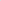 ____ %Подтверждается Приложением 13.4.  Соответствие кадровых, материально-технических, информационно-коммуникационных, учебно-методических и иных ресурсов, непосредственно влияющих на качество подготовки выпускников, содержанию профессиональной деятельности и профессиональным задачам, к которым готовится выпускник4.1. Доля лабораторий, мастерских, учебно-производственных объектов, оснащенных современными приборами и оборудованием, от общего количества лабораторий, мастерских, учебно-производственных объектов, необходимых для реализации образовательной программы____ %Подтверждается Приложением 14.4.  Соответствие кадровых, материально-технических, информационно-коммуникационных, учебно-методических и иных ресурсов, непосредственно влияющих на качество подготовки выпускников, содержанию профессиональной деятельности и профессиональным задачам, к которым готовится выпускник4.2. Доля трудовых функций (трудовых действий) сопрягаемых профессиональных стандартов в виде профессиональных компетенций, обеспеченных базами для проведения практики, оснащенными современным оборудованием, приборами и специализированными полигонами ____ %Подтверждается Приложением 15.4.  Соответствие кадровых, материально-технических, информационно-коммуникационных, учебно-методических и иных ресурсов, непосредственно влияющих на качество подготовки выпускников, содержанию профессиональной деятельности и профессиональным задачам, к которым готовится выпускник4.3. Соответствие всех элементов информационно-коммуникационной инфраструктуры современному уровнюда/нетПодтверждается Приложением 16.4.  Соответствие кадровых, материально-технических, информационно-коммуникационных, учебно-методических и иных ресурсов, непосредственно влияющих на качество подготовки выпускников, содержанию профессиональной деятельности и профессиональным задачам, к которым готовится выпускник4.4. Наличие свободного доступа обучаемых к информационным образовательным ресурсам (профессиональным базам данных и др.), соответствующим направленности аккредитуемой образовательной программыда/нетПодтверждается Приложением 17.4.  Соответствие кадровых, материально-технических, информационно-коммуникационных, учебно-методических и иных ресурсов, непосредственно влияющих на качество подготовки выпускников, содержанию профессиональной деятельности и профессиональным задачам, к которым готовится выпускник4.5. Доля базовых учебников и учебно-методических материалов, используемых в дисциплинах (модулях), практиках для освоения непосредственно профессиональных компетенций, получивших в течение пяти последних лет положительное заключение экспертов общероссийских и иных объединений работодателей, советов по профессиональным квалификациям, крупнейших компаний ____ %Подтверждается Приложениями 18, 19.4.  Соответствие кадровых, материально-технических, информационно-коммуникационных, учебно-методических и иных ресурсов, непосредственно влияющих на качество подготовки выпускников, содержанию профессиональной деятельности и профессиональным задачам, к которым готовится выпускник4.6. Доля педагогических работников, прошедших повышение квалификации (переподготовку) в профильных организациях (в соответствии с содержанием профессиональной деятельности, к которой готовятся выпускники аккредитуемой образовательной программы) в течение трех последних лет, от общего числа занятых в образовательном процессе____ %Подтверждается Приложениями 20, 21.4.  Соответствие кадровых, материально-технических, информационно-коммуникационных, учебно-методических и иных ресурсов, непосредственно влияющих на качество подготовки выпускников, содержанию профессиональной деятельности и профессиональным задачам, к которым готовится выпускник4.7. Доля педагогических работников, имеющих не менее, чем 5-ти летний стаж профессиональной деятельности, соответствующий профилю аккредитуемой образовательной программы, от общего числа занятых в образовательном процессе____ %Подтверждается Приложениями 20, 21.4.  Соответствие кадровых, материально-технических, информационно-коммуникационных, учебно-методических и иных ресурсов, непосредственно влияющих на качество подготовки выпускников, содержанию профессиональной деятельности и профессиональным задачам, к которым готовится выпускник4.8. Доля преподавателей, совмещающих педагогическую деятельность как основную с работой в отрасли по профилю образовательной программы____ %Подтверждается Приложениями 20, 21.4.  Соответствие кадровых, материально-технических, информационно-коммуникационных, учебно-методических и иных ресурсов, непосредственно влияющих на качество подготовки выпускников, содержанию профессиональной деятельности и профессиональным задачам, к которым готовится выпускник4.9. Доля совместителей из числа действующих работников профильных организаций от общего числа преподавателей____ %Подтверждается Приложениями 20, 21.4.  Соответствие кадровых, материально-технических, информационно-коммуникационных, учебно-методических и иных ресурсов, непосредственно влияющих на качество подготовки выпускников, содержанию профессиональной деятельности и профессиональным задачам, к которым готовится выпускник4.10. Наличие действующих документов, отражающих политику организации в области формирования и развития кадрового резерва образовательной программыда/нетПодтверждается Приложением 22.4.  Соответствие кадровых, материально-технических, информационно-коммуникационных, учебно-методических и иных ресурсов, непосредственно влияющих на качество подготовки выпускников, содержанию профессиональной деятельности и профессиональным задачам, к которым готовится выпускник4.11. Наличие системы ключевых показателей эффективности педагогических работников, связанных с результатами оценки квалификации выпускниковда/нетПодтверждается Приложением 23.5. Наличие спроса на образовательную программу, востребованность выпускников профессиональной образовательной программы работодателями5.1. Доля выпускников образовательной программы, обучавшихся на основании договоров об образовании за счет средств юридических лиц, заключенных между образовательной организацией и работодателями за последние три года до аккредитационной экспертизы____ %Подтверждается Приложением 24.5. Наличие спроса на образовательную программу, востребованность выпускников профессиональной образовательной программы работодателями5.2. Доля обучающихся по образовательной программе лиц, трудоустроившихся по итогам прохождения практики или стажировки в те организации, в которых проходили практику, стажировку за последние три года до аккредитационной экспертизы____ %Подтверждается Приложением 24. 5. Наличие спроса на образовательную программу, востребованность выпускников профессиональной образовательной программы работодателями5.3. Наличие информации, подтверждающей закрепляемость на рабочем месте (в соответствии с освоенными в рамках аккредитуемой образовательной программы компетенциями) и карьерный рост выпускников за последние три года до аккредитационной экспертизыда/нетПодтверждается Приложением 25.5. Наличие спроса на образовательную программу, востребованность выпускников профессиональной образовательной программы работодателями5.4. Наличие документов, содержащих позитивную информацию от работодателей об эффективности и качестве работы выпускников, освоивших аккредитуемую образовательную программу за последние три года до аккредитационной экспертизы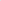 да/нетПодтверждается Приложением 26.6. Подтвержденное участие работодателей:- в проектировании образовательной программы, включая планируемые результаты ее освоения, оценочные материалы, учебные планы, рабочие программы;- в организации проектной работы обучающихся;- в разработке и реализации программ практики, формировании планируемых результатов их прохождения;- в разработке тем выпускных квалификационных работ, значимых для соответствующих областей профессиональной деятельности.6.1. Доля рабочих программ профильных учебных предметов, курсов, дисциплин (модулей), оценочных материалов, в проектировании и (или) экспертизе которых участвовали эксперты (экспертные организации) объединений работодателей, советов по профессиональным квалификациям, крупных и средних компаний, от общего числа составляющих профессиональную образовательную программу рабочих программ, учебных предметов, курсов, дисциплин (модулей) ____ %Подтверждается Приложением 27, 28.